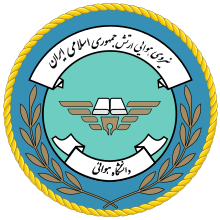 9th Iranian National Conference on Radar and Surveillance Systems                     احتراماً اینجانب ............................................... نماینده (شرکت، موسسه، دانشگاه)....................................... اعلام آمادگی به منظور حمایت مالی این کنفرانس به مبلغ (به عدد) .............................................. ریال (به حروف) ............................................................... ریال می نمایم.موارد  مدنظر این ارگان/سازمان/شرکت و... مطابق جدول ذیل اعلام می گردد:نام و نام خانوادگی متقاضی:	   			  				تاریخ، مهر و  امضاء:مشخصاتمشخصاتمشخصاتمشخصاتنام و نام خانوادگی نمایندهکد ملیشماره تماسنشانی پست الکترونیکیعنوان  ارگان/سازمان/شرکتحوزه فعالیت  (ارگان/سازمان/شرکت)نشانی وبسایتنشانی و تلفن (ارگان/سازمان/شرکت)ردیفموارد مدنظر حامی12345